Phobos Solutions Training Calendar January 2022 - June 2022Saturday, February 5: Pistol Skills Proficiency Sunday, February 6: Carbine Skills ProficiencySaturday, February 19: Defensive Carbine 101Sunday, February 20: Defensive Pistol 101Saturday, March 12: Defensive Pistol 201Sunday, March 13: Defensive Carbine 201Monday, March 14: Precision Rifle 201Tuesday, March 15: Precision Rifle 201Saturday, April 9: Pistol/Carbine Skills ProficiencySaturday, April 23: Defensive Pistol 301Sunday, April 24: Defensive Pistol 301Saturday, May 28: Concealed Carry Development 101Sunday, May 29: Concealed Carry Development 201Saturday, June 11: Defensive Carbine 301Sunday, June 12: Defensive Carbine 301Saturday, June 25: Pistol/Carbine Skills ProficiencyRegister before January 1, 2022 and receive a branded Phobos gift!LA Conceal Handgun Permit course and more classes to be added soon!!!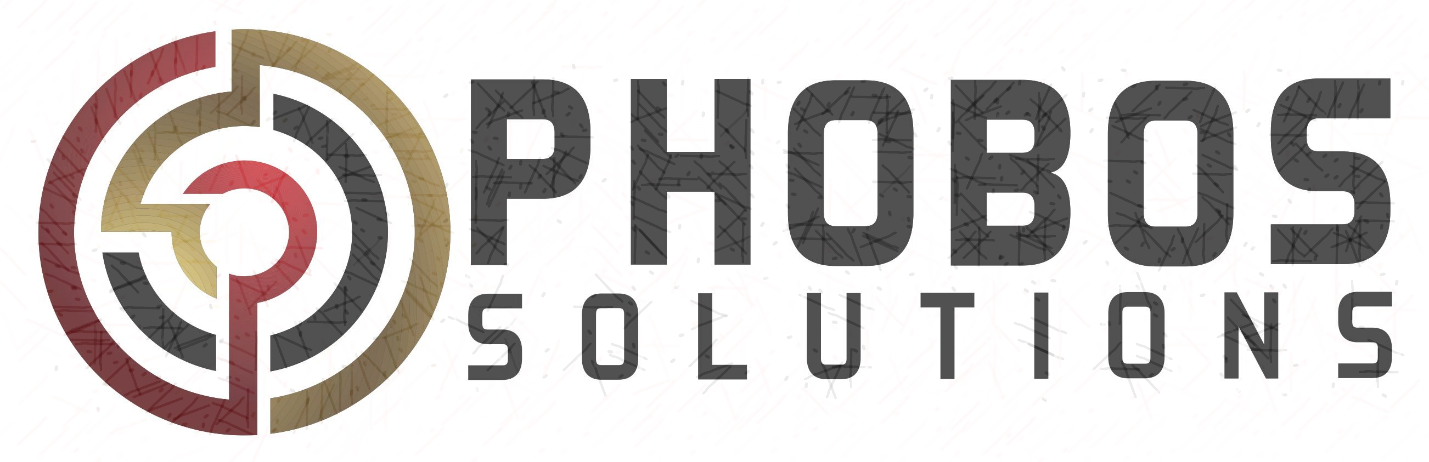 